ЖУРНАЛ КОНТРОЛЯ РАБОТЫ УЧАЩИХСЯ В ПРОЕКТЕ(заполняется руководителем проекта по пятибалльной системе в течение всей работы над проектом)	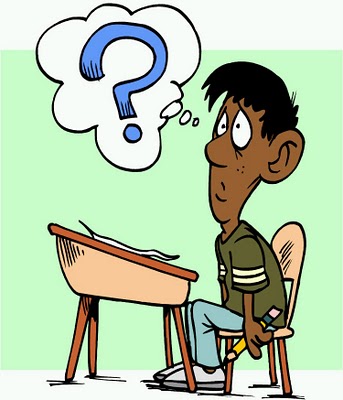 Критерии оцениванияГр 1Гр 2Гр 3Гр 4Гр 51 уровень (начало работы в проекте)1 уровень (начало работы в проекте)1 уровень (начало работы в проекте)1 уровень (начало работы в проекте)1 уровень (начало работы в проекте)1 уровень (начало работы в проекте)Понимание целей и задач деятельностиПонимание последовательности действий       3.Определение источников информации2 уровень (работа в проекте)2 уровень (работа в проекте)2 уровень (работа в проекте)2 уровень (работа в проекте)2 уровень (работа в проекте)2 уровень (работа в проекте)Самостоятельность работыУмение работать в группеПолнота раскрытия проблемыРазнообразие источников информации3 уровень (завершение работы над проектом)3 уровень (завершение работы над проектом)3 уровень (завершение работы над проектом)3 уровень (завершение работы над проектом)3 уровень (завершение работы над проектом)3 уровень (завершение работы над проектом)Своевременность выполнения работыОригинальность раскрытия темыУбедительность выводовЛогичность изложенияНаглядность подачи информации